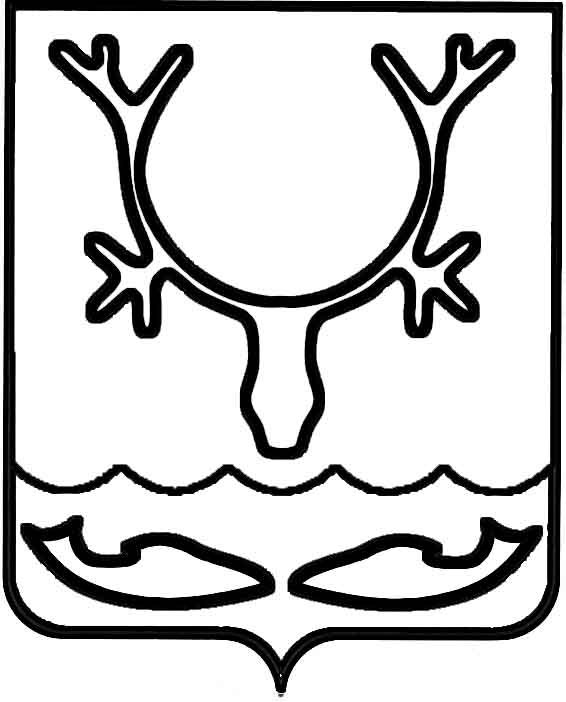 Администрация муниципального образования
"Городской округ "Город Нарьян-Мар"РАСПОРЯЖЕНИЕВ целях реализации муниципальной программы муниципального образования "Городской округ "Город Нарьян-Мар" "Развитие предпринимательства 
в муниципальном образовании "Городской округ "Город Нарьян-Мар", утвержденной постановлением Администрации МО "Городской округ "Город Нарьян-Мар" 
от 31.08.2018 № 584, в соответствии с Порядком организации и проведения конкурса "Лучший предприниматель года 2020", утвержденным постановлением Администрации муниципального образования "Городской округ "Город Нарьян-Мар" от 02.11.2020 № 822:1. Провести конкурс "Лучший предприниматель года 2020" (далее - конкурс) 
по следующим номинациям:1.1. "Лучший предприниматель в сфере услуг";1.2. "Лучший предприниматель в сфере общественного питания".2. Установить сроки приема заявок на участие в конкурсе с 11 ноября 
по 10 декабря 2020 года.3. Назначить дату проведения электронного голосования конкурса 
с 15 по 17 декабря 2020 года.4. Назначить дату проведения конкурса на 22 декабря 2020 года.5. Управлению экономического и инвестиционного развития Администрации муниципального образования "Городской округ "Город Нарьян-Мар" – организатору конкурса осуществлять действия в соответствии с Порядком организации и проведения конкурса "Лучший предприниматель года 2020", утвержденным постановлением Администрации муниципального образования "Городской округ "Город Нарьян-Мар" от 02.11.2020 № 822.6. Управлению организационно-информационного обеспечения Администрации муниципального образования "Городской округ "Город Нарьян-Мар":6.1. Обеспечить информационное сопровождение конкурса в средствах массовой информации на всех этапах конкурса;6.2. Организовать проведение электронного голосования конкурса 
в официальной группе "Город Нарьян-Мар" социальной сети "ВКонтакте".7. Контроль за исполнением настоящего распоряжения возложить 
на заместителя главы Администрации МО "Городской округ "Город Нарьян-Мар" 
по экономике и финансам.06.11.2020№632-рО проведении конкурса "Лучший предприниматель года 2020"Глава города Нарьян-Мара О.О. Белак